MARSZAŁEK WOJEWÓDZTWA PODKARPACKIEGO                                                                                                                                                                                                                                                                                                                                    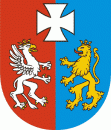 OS.I.7222.30.3.2020.MD 					               Rzeszów, 2020-12-18D E C Y Z J ADziałając na podstawie:art. 104 i art. 163 ustawy z dnia 14 czerwca 1960r. Kodeks postępowania     administracyjnego (Dz. U. z 2020r. poz. 256 ze zm.),art. 192 i art. 378 ust. 2a pkt. 1 i pkt. 3) ustawy z dnia 27 kwietnia 2001r. 
Prawo ochrony środowiska (Dz. U. z 2020r., poz. 1219 ze zm.), w związku 
z § 2 ust. 1 pkt. 47 rozporządzenia Rady Ministrów z dnia 10 września 2019 r. 
w sprawie przedsięwzięć mogących znacząco oddziaływać na środowisko 
(Dz. U. z 2019r. poz. 1839),po rozpatrzeniu wniosku Zakładów Usługowych „Południe” Sp. z o.o. w Krakowie, 
ul. Lubicz 14, 31-504 Kraków z dnia 28.02.2020r., L.dz. 5/02/2020 (data wpływu: 02.03.2020r.) wraz z jego uzupełnieniami z dnia 21.04.2020r., L.dz. 
TU-0502/139/20 (data wpływu: 24.04.2020r.), z dnia 16.07.2020r., L.dz. 14/07/2020 (data wpływu: 16.07.2020r.), z dnia 29.09.2020r., L.dz. TU-0502/228/20 
(data wpływu: 01.10.2020r.) i z dnia 17.11.2020r., L.dz. TU-0502/254/19 
(data wpływu: 17.11.2020r.) w sprawie zmiany decyzji Wojewody Podkarpackiego
z dnia 05.11.2007r., znak: ŚR.IV.-6618-4/14/07 zmienionej decyzjami Marszałka Województwa Podkarpackiego z dnia 11.09.2008r., znak: RŚ.VI.7660/27-6/08, 
z dnia 30.01.2009r., znak: RŚ.VI.MD. 7660/27-10/08, z dnia 21.09.2009r., znak: RŚ.VI.MD.7660/24-8/09, z dnia 10.06.2010r., znak: RŚ.VI.MD.7660/25-6/10, z dnia 09.06.2011r., znak: OS-I.7222.37.1.2011.MD, z dnia 22.10.2012r., znak: 
OS-I.7222.10.10.2012.MD, z dnia 03.03.2014r., znak: OS-I.7222.28.18.2013.MD, 
z dnia 07.11.2014r., znak: OS-I.7222.10.17.2014.MD, z dnia 05.12.2014r., znak: 
OS-I.7222.10.20.2014.MD, z dnia 02.01.2017r., znak: OS-I.7222.38.16.2016.MD oraz z dnia 29.06.2018r., znak: OS-I.7222.25.2.2018.MD, którą udzielono Zakładom Usługowym „Południe” Sp. z o.o. w Krakowie, ul. Lubicz 14, 31-504 Kraków pozwolenia zintegrowanego na prowadzenie w Przemyślu instalacji do składowania odpadów, z wyłączeniem odpadów obojętnych, o zdolności przyjmowania ponad 
10 ton odpadów na dobę i całkowitej pojemności ponad 25 000 ton, o r z e k a mI. Zmieniam za zgodą stron decyzję Wojewody Podkarpackiego z dnia 05.11.2007r., znak: ŚR.IV-6618-4/14/07, zmienioną decyzjami Marszałka Województwa Podkarpackiego z dnia 11.09.2008r., znak: RŚ.VI.7660/27-6/08, z dnia 30.01.2009r., znak: RŚ.VI.MD.7660/27-10/08, z dnia 21.09.2009r., znak: RŚ.VI.MD.7660/24-8/09, z dnia 10.06.2010r., znak: RŚ.VI.MD.7660/25-6/10, z dnia 09.06.2011r., znak: 
OS-I.7222.37.1.2011.MD, z dnia 22.10.2012r., znak: OS-I.7222.10.10.2012.MD, 
z  dnia  03.03.2014r.,  znak: OS-I.7222.28.18.2013.MD,  z  dnia 07.11.2014r.,   znak: OS-I.7222.10.17.2014.MD,  z dnia 05.12.2014r., znak: OS-I.7222.10.20.2014.MD, 
z dnia 02.01.2017r., znak: OS-I.7222.38.16.2016.MD, oraz z dnia 29.06.2018r., znak: OS-I.7222.25.2.2018.MD udzielającą Zakładom Usługowym „Południe” 
Sp. z o.o. w Krakowie, ul. Lubicz 14, 31-504 Kraków Regon: 350523600, 
NIP: 676-007-68-74 pozwolenia zintegrowanego na prowadzenie w Przemyślu instalacji do składowania odpadów, z wyłączeniem odpadów obojętnych, o zdolności przyjmowania ponad 10 ton odpadów na dobę i całkowitej pojemności ponad 
25 000 ton, w następujący sposób:I.1.  W punkcie III. decyzji podpunkt III.3. otrzymuje brzmienie:„III.3. Miejsce i sposób magazynowania odpadów przeznaczonych do  wykorzystania w procesach odzysku na składowisku oraz masa magazynowanych odpadów:Tabela  nr 2c.I.2. W punkcie IV. decyzji, podpunkt IV.1. otrzymuje brzmienie:„IV.1. Rodzaje odpadów przeznaczonych do zbierania:Tabela nr 3 I.3. W punkcie IV. decyzji, podpunkt IV.3. otrzymuje brzmienie:„IV.3 Miejsce i sposób magazynowania odpadów zbieranych oraz sposób ich dalszego zagospodarowania:Tabela nr 4 I.4. W punkcie IV. decyzji, dodaję podpunkt IV.3A. o brzmieniu:„IV.3A. Rodzaj i masa magazynowanych odpadów zbieranych: Tabela nr 4a.I.5.  Po punkcie X. decyzji, dodaję punkt X.A. o brzmieniu: „X.A. Warunki przeciwpożarowe wynikające z operatu przeciwpożarowego: Przestrzegane będą wszystkie wymagania wynikające z opracowanego dla przedmiotowej instalacji operatu przeciwpożarowego pn. „Operat przeciwpożarowy dla placów składowania odpadów w Przemyślu, ul. Piastowska 22.”, w tym m.in.:X.A.1. Przeprowadzane będą okresowe szkolenia w zakresie znajomości zagadnień ochrony przeciwpożarowej: zagrożeń pożarowych w budynkach i na placach magazynowania odpadów oraz od urządzeń technologicznych, zasad przeciwdziałania powstawaniu pożarów i postępowania na wypadek powstania pożaru przy pomocy hydrantów wewnętrznych i zgromadzonego sprzętu gaśniczego.X.A.2. Przestrzegane będą postanowienia zawarte w instrukcji bezpieczeństwa pożarowego i instrukcji stanowiskowej oraz procedury w przypadku powstania zagrożenia pożarowego na terenie zakładu. Instrukcje określające zasady bezpieczeństwa, sposoby zachowania się w przypadku zagrożenia i sposoby ewakuacji będą okresowo aktualizowane.X.A.3. Drogi i wyjścia ewakuacyjne oraz miejsca podręcznego sprzętu gaśniczego utrzymywane będą w dostępności, a drogi pożarowe w ciągłej przejezdności.X.A.4. Obiekt budowlany i teren instalacji wyposażone będą w wymagane urządzenia przeciwpożarowe i gaśnice oraz przygotowane będą do prowadzenia akcji ratowniczej. Dokonywane będą przeglądy techniczne, naprawy oraz czynności konserwacyjne dla urządzeń przeciwpożarowych zapewniające ich sprawne 
i niezawodne funkcjonowanie, zgodnie z zaleceniami producenta, nie rzadziej jednak niż raz w roku. X.A.5. Wszystkie maszyny i urządzenia elektryczne stosowane i eksploatowane będą zgodnie z instrukcjami i zalecaniami producenta. Niedopuszczalne będzie wykonywanie prowizorycznych instalacji oraz dokonywanie napraw przez osoby nie posiadające stosownych uprawnień.  X.A.6. Teren zakładu oznakowany zostanie zakazem używania ognia otwartego 
i palenia tytoniu.X.A.7. Wykonane będą wszystkie zalecenia wynikające z operatu przeciwpożarowego opracowanego dla przedmiotowej instalacji.”I.6.  Po punkcie XII. decyzji, dodaję podpunkt XIII. o brzmieniu:XIII.	Zabezpieczenie roszczeńXIII.1. W stosunku do posiadacza odpadów Zakładów Usługowych „Południe” 
Sp. z o.o. w Krakowie, ul. Lubicz 14, 31-504 Kraków, Regon: 350523600, 
NIP: 676-007-68-74, z tytułu prowadzenia zbierania odpadów na terenie składowiska odpadów, ustanowione zostało zabezpieczenie roszczeń umożliwiające pokrycie kosztów wykonania zastępczego:  decyzji nakazującej posiadaczowi odpadów usunięcie odpadów z miejsca nieprzeznaczonego do ich składowania lub magazynowania, zgodnie 
z art. 26 ust. 2 ustawy z dnia 14 grudnia 2012 r. o odpadach,  obowiązku wynikającego z art. 47 ust. 5 ustawy z dnia 14 grudnia 2012 r. 
z o odpadach,- w tym usunięcia odpadów i ich zagospodarowania łącznie z odpadami stanowiącymi pozostałości z akcji gaśniczej lub usunięcia negatywnych skutków w środowisku lub szkód w środowisku w rozumieniu ustawy z dnia 
13 kwietnia 2007 r. o zapobieganiu szkodom w środowisku i ich naprawie 
w ramach prowadzonej działalności polegającej na zbieraniu i przetwarzaniu odpadów, na podstawie posiadanego pozwolenia zintegrowanego na własny koszt, w terminie wskazanym w decyzji wydanej w przypadku cofnięcia zezwolenia na przetwarzanie odpadów  w wysokości  7 000,00 zł (słownie: siedem tysięcy złotych zero groszy) w formie depozytu.XIII.2. Zobowiązuję posiadacza odpadów Zakłady Usługowe „Południe” 
Sp. z o.o. w Krakowie, ul. Lubicz 14, 31-504 Kraków, Regon: 350523600, 
NIP: 676-007-68-74 do utrzymywania ustanowionego zabezpieczenia roszczeń przez okres obowiązywania niniejszego pozwolenia zintegrowanego uwzgledniającego zbieranie i przetwarzanie odpadów oraz po zakończeniu jego obowiązywania, do czasu uzyskaniu ostatecznej decyzji o zwrocie zabezpieczenia roszczeń.” II. Obowiązki i warunki, dla których w decyzji nie zostały określone terminy realizacji obowiązują z chwilą, gdy niniejsza decyzja stanie się ostateczna.III. Pozostałe warunki decyzji pozostają bez zmian.U z a s a d n i e n i ePismem z dnia 28.02.2020r., L.dz. 5/02/2020 (data wpływu: 02.03.2020r.) wraz z jego uzupełnieniami z dnia 21.04.2020r., L.dz. TU-0502/139/20 (data wpływu: 24.04.2020r.), z dnia 16.07.2020r., L.dz. 14/07/2020 (data wpływu: 16.07.2020r.), 
z dnia 29.09.2020r., L.dz. TU-0502/228/20 (data wpływu: 01.10.2020r.) i z dnia 17.11.2020r., L.dz. TU-0502/254/19 (data wpływu: 17.11.2020r.) Zakłady Usługowe „Południe” Sp. z o.o. w Krakowie, ul. Lubicz 14, 31-504 Kraków, Regon: 350523600, NIP: 676-007-68-74 wystąpiły z wnioskiem w sprawie zmiany pozwolenia zintegrowanego udzielonego Spółce decyzją Wojewody Podkarpackiego z dnia 05.11.2007r., znak: ŚR.IV-6618-4/14/07, zmienioną decyzjami Marszałka Województwa Podkarpackiego z dnia 11.09.2008r., znak: RŚ.VI.7660/27-6/08, 
z dnia 30.01.2009r., znak: RŚ.VI.MD.7660/27-10/08, z dnia 21.09.2009r., znak: RŚ.VI.MD.7660/24-8/09, z dnia 10.06.2010r., znak: RŚ.VI.MD.7660/25-6/10, z dnia 09.06.2011r., znak: OS-I.7222.37.1.2011.MD, z dnia 22.10.2012r., znak: 
OS-I.7222.10.10.2012.MD, z dnia 03.03.2014r., znak: OS-I.7222.28.18.2013.MD, 
z dnia 07.11.2014r., znak: OS-I.7222.10.17.2014.MD, z dnia 05.12.2014r., znak: OS-I.7222.10.20.2014.MD, z dnia 02.01.2017r., znak: OS-I.7222.38.16.2016.MD oraz z dnia 29.06.2018r., znak: OS-I.7222.25.2.2018.MD, na prowadzenie 
w Przemyślu instalacji do składowania odpadów, z wyłączeniem odpadów obojętnych, o zdolności przyjmowania ponad 10 ton odpadów na dobę 
i całkowitej pojemności ponad 25 000 ton. Informacja o przedłożonym wniosku umieszczona została w publicznie dostępnym wykazie danych o dokumentach zawierających informacje o środowisku 
i jego ochronie w karcie informacyjnej pod numerem 478/2020.Rozpatrując wniosek oraz całość akt w sprawie ustalono, co następuje:Na podstawie § 2 ust. 1 pkt. 47 rozporządzenia Rady Ministrów z dnia 
10 września 2019 r. w sprawie przedsięwzięć mogących znacząco oddziaływać na środowisko (Dz. U. z 2019r. poz. 1839), instalacja zaliczana jest do przedsięwzięć mogących zawsze znacząco oddziaływać na środowisko. Tym samym, zgodnie 
z art. 378 ust. 2a pkt. 1 ustawy z dnia 27 kwietnia 2001r. Prawo ochrony środowiska (Dz. U. z 2020r., poz. 1219 ze zm.), organem właściwym do zmiany pozwolenia zintegrowanego jest Marszałek Województwa Podkarpackiego.Zgodnie z art. 209 ust. 1 oraz art. 212 ustawy z dnia 27 kwietnia 2001r. Prawo ochrony środowiska wersja elektroniczna wniosku została przesłana do Ministra Klimatu przy piśmie z dnia 13.03.2020r., znak: OS-I.7222.30.3.2020.MD celem rejestracji.Po przeanalizowaniu dokumentów przedłożonych przez Wnioskodawcę, w tym uzupełnień braków formalnych wniosku, pismem z dnia 28.04.2020r., znak: 
OS-I.7222.30.3.2020.MD zawiadomiono Strony o wszczęciu postępowania 
w sprawie zmiany warunków w/w pozwolenia zintegrowanego udzielonego Spółce decyzją Wojewody Podkarpackiego z dnia 05.11.2007r., znak: ŚR.IV-6618-4/14/07 
z późniejszymi zmianami na prowadzenie w Przemyślu instalacji do składowania odpadów, z wyłączeniem odpadów obojętnych, o zdolności przyjmowania 
45 000 Mg odpadów w roku i całkowitej pojemności ok. 1 200 000 m3 odpadów.	   W toku postępowania, działając na podstawie art. 183c. ust. 1 i 2 ustawy z dnia 27 kwietnia 2001 r. Prawo ochrony środowiska (Dz. U. z 2020 r., poz. 1219 ze zm.), pismem z dnia 19.06.2020r., znak: OS-I.7222.30.3.2020.MD wystąpiono do Komendanta Miejskiego Państwowej Straży Pożarnej w Przemyślu
o przeprowadzenie kontroli w zakresie spełnienia przez przedmiotową instalację wymagań określonych w przepisach dotyczących ochrony przeciwpożarowej oraz 
w zakresie zgodności z warunkami ochrony przeciwpożarowej, o których mowa 
w operacie przeciwpożarowym. W dniu 13.07.2020r. (data wpływu pisma: 15.07.2020r.) Komendant Miejski Państwowej Straży Pożarnej w Przemyślu wydał postanowienie znak: MRZ.5585.8.5.2020 w przedmiocie spełnienia przez ww. instalację wymagań określonych w przepisach dotyczących ochrony przeciwpożarowej oraz w zakresie zgodności z warunkami ochrony przeciwpożarowej zawartych w przedłożonym przez Zakłady Usługowe 
„Południe” Sp. z o.o. z Krakowa operacie przeciwpożarowym ze stycznia 2020r. pn.: „Operat przeciwpożarowy dla placów składowania odpadów w Przemyślu, 
ul. Piastowska 22.”, uzgodnionym pozytywnie postanowieniem Komendanta Miejskiego Państwowej Straży Pożarnej w Przemyślu z dnia 27 lutego 2020r., znak: MRZ.5585.8.1.2020.Ponadto, zgodnie z art. 41a. ust. 1 i 2  ustawy z dnia 14 grudnia 2012 r. 
o odpadach (Dz. U. z 2020 r., poz. 797 ze zm.), pismem z dnia 19.06.2020r.,
znak: OS-I.7222.30.3.2020.MD wystąpiono z wnioskiem do Podkarpackiego Wojewódzkiego Inspektora Ochrony Środowiska w Rzeszowie, Delegatura 
w Przemyślu, o przeprowadzenie kontroli ww. instalacji w zakresie spełnienia wymagań określonych w przepisach ochrony środowiska. Pismem z dnia 30.06.2020r., znak: DPWI.7021.181.2020.NN (data wpływu: 01.07.2020r.) Podkarpacki Wojewódzki Inspektor Ochrony Środowiska w Rzeszowie, Delegatura w Przemyślu poinformował o odstąpieniu od przeprowadzenia przedmiotowej kontroli, z uwagi na brak podstaw prawnych.Jednocześnie uwzględniając zapisy art. 41 ust. 6a. ustawy z dnia 
14 grudnia 2012 r. o odpadach (Dz. U. z 2020 r., poz. 797 ze zm.) zwrócono się również pismem z dnia 19.06.2020r. oraz z dnia 16.07.2020r. (po przedłożeniu przez Spółkę wyjaśnień) do Prezydenta Miasta Przemyśla, jako organu właściwego ze względu na miejsce prowadzenia działalności przez Zakłady Usługowe „Południe” Sp. z o.o. w Krakowie w zakresie zbierania i przetwarzania odpadów o wydanie opinii dotyczącej przedmiotowej instalacji. W dniu 21.07.2020r. (data wpływu pisma: 21.07.2020r.) Prezydent Miasta Przemyśl wydał postanowienie znak: GK.6233.14.2020 opiniując bez uwag przedmiotowy wniosek o zmianę pozwolenia zintegrowanego na eksploatację w Przemyślu instalacji do składowania odpadów, 
z wyłączeniem odpadów obojętnych, o zdolności przyjmowania 45 000 Mg odpadów w roku i całkowitej pojemności ok. 1 200 000 m3 odpadów.Szczegółowa analiza przedłożonej dokumentacji wykazała, że nie przedstawia ona w sposób dostateczny wszystkich zagadnień istotnych z punktu widzenia 
ochrony środowiska, a wynikających z art. 208 ustawy Prawo ochrony środowiska 
i wymaga uzupełnienia. W związku z powyższym, pismem z dnia 15.07.2020r. 
i kolejno pismem z dnia 04.09.2020r. wezwano Wnioskującego do uzupełnienia przedłożonego wniosku. Uzupełnienie wniosku przedłożone zostało przy piśmie 
z dnia 16.07.2020r., L.dz. 14/07/2020 (data wpływu: 16.07.2020r.) oraz z dnia 29.09.2020r., L.dz. TU-0502/228/20 (data wpływu: 01.10.2020r.). 		Po przeanalizowaniu przedłożonej dokumentacji uznano, że uzupełniony wniosek spełnia wymogi art. 184 oraz art. 208 ustawy z dnia 27 kwietnia 2001 r. Prawo ochrony środowiska. Przedmiotem wniosku są zmiany mające na celu dostosowanie zapisów pozwolenia do przepisów znowelizowanej ustawy z dnia 14 grudnia 2012 r. 
o odpadach (Dz. U. z 2020 r. poz. 797 ze zm.) oraz  dostosowanie zapisów pozwolenia do stanu faktycznego w zakresie zbierania odpadów.	W tym celu wnioskujący przedłożył wymaganą dokumentację, w tym m.in.: przedłożył stosowne zaświadczenia i oświadczenia, przedstawił proponowaną wysokość i formę zabezpieczenia roszczeń, przedłożył operat przeciwpożarowy sporządzony przez uprawnionego rzeczoznawcę do spraw zabezpieczeń przeciwpożarowych oraz postanowienie, o którym mowa w art. 184 ust. 4 pkt. 6) ustawy Prawo ochrony środowiska. Ponadto, w odpowiedzi na postanowienie 
z dnia 04.09.2020r., przy piśmie z dnia 29.09.2020r. (data wpływu:  
01.10.2020r.) wnioskujący uzupełnił zakres wniosku wskazując: maksymalną masę poszczególnych rodzajów odpadów i maksymalną łączną masę wszystkich rodzajów odpadów, które będą magazynowane w tym samym czasie oraz które będą magazynowane w okresie roku na terenie przedmiotowej instalacji, wskazał największą masę odpadów, które będą magazynowane w tym samym czasie 
w instalacji, obiekcie budowlanym lub jego części lub innym miejscu magazynowania odpadów, wynikającej z wymiarów miejsc magazynowania odpadów oraz określił całkowitą pojemność (wyrażoną w Mg) instalacji, a także przedstawił propozycję monitorowania procesów technologicznych istotnych 
z punktu widzenia wymagań ochrony przeciwpożarowej. Zgodnie z wymogiem art. 43 ust. 1 i ust. 2 ww. ustawy o odpadach w punkcie III.3. (przetwarzanie odpadów) i IV.3A. (zbieranie odpadów) w niniejszej decyzji określone zostały: maksymalne masy poszczególnych rodzajów odpadów 
i maksymalne łączne masy wszystkich rodzajów odpadów, które mogą być magazynowane w tym samym czasie w instalacji oraz które mogą być magazynowane w okresie roku; podano największą masę odpadów, które mogłyby być magazynowane w tym samym czasie w instalacji, obiekcie budowlanym lub jego części lub innym miejscu magazynowania odpadów wynikającą z wymiarów obiektu budowlanego oraz określono całkowitą pojemność instalacji wyrażoną w Mg. Podane masy, o których mowa powyżej ustalone zostały zgodnie z danymi wynikającymi z opracowanego dla Zakładów  Usługowych „Południe” Sp. z o.o. 
w Krakowie operatu przeciwpożarowego pn.: „Operat przeciwpożarowy dla placów składowania odpadów w Przemyślu, ul. Piastowska 22.”Ponadto, w myśl art. 184 ust. 2 pkt. 16 ustawy Prawo ochrony środowiska, 
w pkt. X.A. decyzji dla przedmiotowej instalacji ustalone zostały warunki przeciwpożarowe wynikające z operatu przeciwpożarowego. W instalacji przestrzegane będą wszystkie wymagania, o których mowa w opracowanym dla instalacji operacie pn. „Operat przeciwpożarowy dla placów składowania odpadów 
w Przemyślu, ul. Piastowska 22.”W związku ze zmianą specyfiki pracy składowiska spowodowanej powstaniem w bliskości instalacji mechaniczno-biologicznego MBP, w decyzji zweryfikowana została lista odpadów zbieranych na terenie przedmiotowej instalacji. W pkt. IV.1. określono rodzaje odpadów zbieranych, natomiast w pkt. VI.3. miejsca 
i sposoby ich magazynowania odpadów. 	   W punkcie XIII. niniejszej decyzji, na podstawie art. 187 ust. 4a ustawy Prawo ochrony środowiska (DZ. U. z 2020r. poz. 1219 ze zm.), w związku z art. 48a. ustawy z dnia 14 grudnia 2012r. o odpadach (Dz. U. z 2020r., poz. 797 ze zm.), 
z uwagi iż na terenie przedmiotowej instalacji realizowany będzie proces zbierania 
odpadów wprowadzono zapis określający, iż z tytułu prowadzenia ww. działalności Zakłady  Usługowe „Południe” Sp. z o.o. w Krakowie posiadać będzie  ustanowione zabezpieczenie roszczeń umożliwiające pokrycie kosztów wykonania zastępczego decyzji nakazującej, usunięcie odpadów z miejsca nieprzeznaczonego do ich składowania lub magazynowania, oraz i ich zagospodarowania łącznie z odpadami stanowiącymi pozostałości z akcji gaśniczej lub usunięcia negatywnych skutków 
w środowisku lub szkód w środowisku. Posiadacz odpadów ma obowiązek utrzymywać ustanowione zabezpieczenie roszczeń przez okres obowiązywania pozwolenia zintegrowanego uwzględniającego zbieranie i przetwarzanie odpadów 
i po jego zakończeniu, do czasu uzyskania  ostatecznej  decyzji o zwrocie zabezpieczenia roszczeń, o której mowa w ust. 18. ustawy o odpadach. 
Ww. zabezpieczenie roszczeń ustanowione zostało postanowieniem z dnia 
19 listopada 2020r., znak: OS-I.7222.30.3.2020.MD.  Analizując przedłożony wniosek uznano, że wnioskowane zmiany, o których mowa powyżej nie będą powodować zwiększonego oddziaływania instalacji na środowisko, nie wpłyną też na zmianę innych elementów instalacji, w tym dotyczących spełnienia wymogów wynikających z najlepszych dostępnych technik. 
        Ustalono również, że zmiany przedmiotowej decyzji nie stanowią istotnej zmiany instalacji w rozumieniu art. 3 pkt 7 ustawy Prawo ochrony środowiska. Zgodnie z art. 10 § 1 Kpa organ zapewnił stronom czynny udział w każdym 
stadium postępowania, a przed wydaniem decyzji umożliwił wypowiedzenie się 
co do zebranych dowodów i materiałów.Biorąc pod uwagę powyższe oraz to, że za zmianą przedmiotowej decyzji
przemawia słuszny interes strony, a przepisy szczególnie nie sprzeciwiają się zmianie orzeczono jak w osnowie.P o u c z e n i e Od niniejszej decyzji służy odwołanie do Ministra Klimatu i Środowiska za pośrednictwem Marszałka Województwa Podkarpackiego w terminie 14 dni od dnia doręczenia decyzji.        W trakcie biegu terminu do wniesienia odwołania Stronom przysługuje prawo do zrzeczenia się odwołania, które należy wnieść do Marszałka Województwa Podkarpackiego. Z dniem doręczenia Marszałkowi Województwa Podkarpackiego oświadczenia o zrzeczeniu się prawa do wniesienia odwołania przez Strony niniejsza decyzja staje się ostateczna i prawomocna.opłata skarbowa w wys. 1 005,50 złuiszczona w dniu 25.02.2020r. i  09.03.2020r.na rachunek bankowy Nr 17 1020 4391 2018 0062 0000 0423Urzędu Miasta RzeszowaOtrzymują:Zakłady Usługowe „Południe” Sp. z o.o. w Krakowie ul. Lubicz 14, 31-504 Kraków  Regionalny Zarząd Gospodarki Wodnej w Rzeszowieul. Hanasiewicza 17B, 35-103 RzeszówOS-I. a/a.Lp.Kod odpaduNazwaodpaduSposób i miejsce          magazynowaniaMaksymalna masa poszczególnych rodzajów odpadów, które w tym samym czasie mogą być magazynowaneMgMaksymalna masa poszczególnych rodzajów odpadów które mogą być magazynowane 
w okresie rokuMgOdpady przeznaczone do wykonywania warstwy izolacyjnej oraz 
do budowy i utwardzania dróg dojazdowych na składowisku Odpady przeznaczone do wykonywania warstwy izolacyjnej oraz 
do budowy i utwardzania dróg dojazdowych na składowisku Odpady przeznaczone do wykonywania warstwy izolacyjnej oraz 
do budowy i utwardzania dróg dojazdowych na składowisku Odpady przeznaczone do wykonywania warstwy izolacyjnej oraz 
do budowy i utwardzania dróg dojazdowych na składowisku Odpady przeznaczone do wykonywania warstwy izolacyjnej oraz 
do budowy i utwardzania dróg dojazdowych na składowisku Odpady przeznaczone do wykonywania warstwy izolacyjnej oraz 
do budowy i utwardzania dróg dojazdowych na składowisku 1.17 01 01Odpady betonu oraz gruz betonowy z rozbiórek 
i remontówOdpady magazynowane  będą  selektywnie na   wydzielonym  
i   oznakowanym placu   magazynowym   
o pow. 200 m2 zlokalizowanym 
na terenie działki o nr ew. 41/2 obręb 211 Przemyśl205002.17 01 02Gruz ceglanyOdpady magazynowane  będą  selektywnie na   wydzielonym  
i   oznakowanym placu   magazynowym   
o pow. 200 m2 zlokalizowanym 
na terenie działki o nr ew. 41/2 obręb 211 Przemyśl201 0003.17 01 03Odpady innych materiałów ceramicznych i elementów wyposażeniaOdpady magazynowane  będą  selektywnie na   wydzielonym  
i   oznakowanym placu   magazynowym   
o pow. 200 m2 zlokalizowanym 
na terenie działki o nr ew. 41/2 obręb 211 Przemyśl10504.17 01 07Zmieszane odpady 
z betonu, gruzu ceglanego, odpadowych materiałów ceramicznych i elementów wyposażenia inne niż 
w 17 01 06Odpady magazynowane  będą  selektywnie na   wydzielonym  
i   oznakowanym placu   magazynowym   
o pow. 200 m2 zlokalizowanym 
na terenie działki o nr ew. 41/2 obręb 211 Przemyśl201 0005.17 05 04Gleba i ziemia, w tym kamienie, inne niż wymienione w 17 05 03Odpady magazynowane  będą  selektywnie na   wydzielonym  
i   oznakowanym placu   magazynowym   
o pow. 200 m2 zlokalizowanym 
na terenie działki o nr ew. 41/2 obręb 211 Przemyśl201 0006.20 02 02 Gleba i ziemia, w tym kamienieOdpady magazynowane  będą  selektywnie na   wydzielonym  
i   oznakowanym placu   magazynowym   
o pow. 200 m2 zlokalizowanym 
na terenie działki o nr ew. 41/2 obręb 211 Przemyśl201 500Odpady przeznaczone do wykonania okrywy rekultywacyjnej (biologicznej)Odpady przeznaczone do wykonania okrywy rekultywacyjnej (biologicznej)Odpady przeznaczone do wykonania okrywy rekultywacyjnej (biologicznej)Odpady przeznaczone do wykonania okrywy rekultywacyjnej (biologicznej)Odpady przeznaczone do wykonania okrywy rekultywacyjnej (biologicznej)Odpady przeznaczone do wykonania okrywy rekultywacyjnej (biologicznej)7.19 05 03 Kompost nieodpowiadający wymaganiom (nienadający się do wykorzystania)Odpady magazynowane  będą  selektywnie na   wydzielonym  
i   oznakowanym placu   magazynowym   
o pow. 200 m2 zlokalizowanym 
na terenie działki o nr ew. 41/2 obręb 211 Przemyśl202 0008.20 02 02 Gleba i ziemia, w tym kamienieOdpady magazynowane  będą  selektywnie na   wydzielonym  
i   oznakowanym placu   magazynowym   
o pow. 200 m2 zlokalizowanym 
na terenie działki o nr ew. 41/2 obręb 211 Przemyśl20500Odpady przeznaczone do wykorzystania przy rekultywacji do wykonania warstwy wyrównawczej 
podczas kształtowania korony składowiska, a także porządkowania i zabezpieczania 
przed erozją wodną i wietrzną skarp i powierzchni korony Odpady przeznaczone do wykorzystania przy rekultywacji do wykonania warstwy wyrównawczej 
podczas kształtowania korony składowiska, a także porządkowania i zabezpieczania 
przed erozją wodną i wietrzną skarp i powierzchni korony Odpady przeznaczone do wykorzystania przy rekultywacji do wykonania warstwy wyrównawczej 
podczas kształtowania korony składowiska, a także porządkowania i zabezpieczania 
przed erozją wodną i wietrzną skarp i powierzchni korony Odpady przeznaczone do wykorzystania przy rekultywacji do wykonania warstwy wyrównawczej 
podczas kształtowania korony składowiska, a także porządkowania i zabezpieczania 
przed erozją wodną i wietrzną skarp i powierzchni korony Odpady przeznaczone do wykorzystania przy rekultywacji do wykonania warstwy wyrównawczej 
podczas kształtowania korony składowiska, a także porządkowania i zabezpieczania 
przed erozją wodną i wietrzną skarp i powierzchni korony Odpady przeznaczone do wykorzystania przy rekultywacji do wykonania warstwy wyrównawczej 
podczas kształtowania korony składowiska, a także porządkowania i zabezpieczania 
przed erozją wodną i wietrzną skarp i powierzchni korony 9.17 01 01Odpady betonu oraz gruz betonowy z rozbiórki 
i remontówOdpady nie będą magazynowane0010.17 01 02Gruz ceglanyOdpady nie będą magazynowane0011.17 01 03Odpady innych materiałów ceramicznych i elementów wyposażeniaOdpady nie będą magazynowane0012.17 01 07Zmieszane odpady 
z betonu, gruzu ceglanego, odpadowych materiałów ceramicznych i elementów wyposażenia inne niż wymienione w 17 01 06Odpady nie będą magazynowane0013.19 12 09Minerały (np. piasek, kamienie)Odpady nie będą magazynowane00Maksymalna łączna masa wszystkich rodzajów odpadów, które mogą być magazynowane w tym samym czasie w instalacji:Maksymalna łączna masa wszystkich rodzajów odpadów, które mogą być magazynowane w tym samym czasie w instalacji:Maksymalna łączna masa wszystkich rodzajów odpadów, które mogą być magazynowane w tym samym czasie w instalacji:Maksymalna łączna masa wszystkich rodzajów odpadów, które mogą być magazynowane w tym samym czasie w instalacji:150 Mg150 MgMaksymalna łączna masa wszystkich rodzajów odpadów, które mogą być magazynowane w okresie roku  w instalacji:Maksymalna łączna masa wszystkich rodzajów odpadów, które mogą być magazynowane w okresie roku  w instalacji:Maksymalna łączna masa wszystkich rodzajów odpadów, które mogą być magazynowane w okresie roku  w instalacji:Maksymalna łączna masa wszystkich rodzajów odpadów, które mogą być magazynowane w okresie roku  w instalacji:5 050 Mg5 050 MgNajwiększa masa odpadów, które mogłyby być magazynowane w tym samym czasie w instalacji, obiekcie budowlanym lub jego części lub innym miejscu magazynowania odpadów, wynikającej z wymiarów instalacji, obiektu budowlanego lub jego części lub innego miejsca magazynowania odpadów:Największa masa odpadów, które mogłyby być magazynowane w tym samym czasie w instalacji, obiekcie budowlanym lub jego części lub innym miejscu magazynowania odpadów, wynikającej z wymiarów instalacji, obiektu budowlanego lub jego części lub innego miejsca magazynowania odpadów:Największa masa odpadów, które mogłyby być magazynowane w tym samym czasie w instalacji, obiekcie budowlanym lub jego części lub innym miejscu magazynowania odpadów, wynikającej z wymiarów instalacji, obiektu budowlanego lub jego części lub innego miejsca magazynowania odpadów:Największa masa odpadów, które mogłyby być magazynowane w tym samym czasie w instalacji, obiekcie budowlanym lub jego części lub innym miejscu magazynowania odpadów, wynikającej z wymiarów instalacji, obiektu budowlanego lub jego części lub innego miejsca magazynowania odpadów:500 Mg500 MgCałkowita pojemność instalacji, obiektu budowlanego lub jego części lub innego miejsca magazynowania dla odpadów przetwarzanych na składowisku:Całkowita pojemność instalacji, obiektu budowlanego lub jego części lub innego miejsca magazynowania dla odpadów przetwarzanych na składowisku:Całkowita pojemność instalacji, obiektu budowlanego lub jego części lub innego miejsca magazynowania dla odpadów przetwarzanych na składowisku:Całkowita pojemność instalacji, obiektu budowlanego lub jego części lub innego miejsca magazynowania dla odpadów przetwarzanych na składowisku:500 Mg500 MgLp.Kod 
odpaduNazwa odpaduOdpady inne niż niebezpieczneOdpady inne niż niebezpieczneOdpady inne niż niebezpieczne1.15 01 02Opakowania z tworzyw sztucznych2.16 01 03Zużyte oponyLp.Kod odpaduNazwa odpaduMiejsce i sposób magazynowania odpadów oraz sposób ich dalszego zagospodarowaniaOdpady inne niż niebezpieczneOdpady inne niż niebezpieczneOdpady inne niż niebezpieczneOdpady inne niż niebezpieczne1.15 01 02Opakowania z tworzyw sztucznychOdpady magazynowane będą w 3 osiatkowanych  boksach o powierzchni 140 m2 usytuowanych 
w wydzielonej części składowiska odpadów. Odpady gromadzone będą selektywnie. Miejsca magazynowania oznakowane będą  nazwą i kodem odpadu.  Maksymalna wysokość magazynowania odpadów w boksach: do 2,5 m.Po zebraniu ilości uzasadniającej transport  następnie przekazywane będą do odzysku lub unieszkodliwiania odbiorcom prowadzącym działalność w zakresie gospodarowania odpadami.2.16 01 03Zużyte oponyOdpady magazynowane będą w 3 osiatkowanych  boksach o powierzchni 140 m2 usytuowanych 
w wydzielonej części składowiska odpadów. Odpady gromadzone będą selektywnie. Miejsca magazynowania oznakowane będą  nazwą i kodem odpadu.  Maksymalna wysokość magazynowania odpadów w boksach: do 2,5 m.Po zebraniu ilości uzasadniającej transport  następnie przekazywane będą do odzysku lub unieszkodliwiania odbiorcom prowadzącym działalność w zakresie gospodarowania odpadami.Lp.Kod odpaduKod odpaduKod odpaduNazwa odpaduMaksymalna masa poszczególnych odpadów, które w tym samym czasie mogą być magazynowaneMgMaksymalna masa poszczególnych rodzajów odpadów które mogą być magazynowane 
w ciągu rokuMgNajwiększa masa odpadów, które mogłyby być magazynowane w tym samym czasie w instalacji, obiekcie budowlanym lub jego części lub innym miejscu magazynowania odpadów, wynikającej 
z wymiarów instalacji, obiektu budowlanego lub jego części lub innego miejsca magazynowania odpadówMg                        Odpady inne niż niebezpieczne                        Odpady inne niż niebezpieczne                        Odpady inne niż niebezpieczne                        Odpady inne niż niebezpieczne                        Odpady inne niż niebezpieczne                        Odpady inne niż niebezpieczne                        Odpady inne niż niebezpieczne15 01 02Opakowania z tworzyw sztucznychOpakowania z tworzyw sztucznych10602016 01 03 Zużyte oponyZużyte opony2010030Maksymalna łączna masa wszystkich rodzajów odpadów, które mogą być magazynowane w tym samym czasie na terenie instalacji:Maksymalna łączna masa wszystkich rodzajów odpadów, które mogą być magazynowane w tym samym czasie na terenie instalacji:Maksymalna łączna masa wszystkich rodzajów odpadów, które mogą być magazynowane w tym samym czasie na terenie instalacji:Maksymalna łączna masa wszystkich rodzajów odpadów, które mogą być magazynowane w tym samym czasie na terenie instalacji:Maksymalna łączna masa wszystkich rodzajów odpadów, które mogą być magazynowane w tym samym czasie na terenie instalacji:303030Maksymalna łączna masa wszystkich rodzajów odpadów, które mogą być magazynowane w okresie roku  na terenie instalacji:Maksymalna łączna masa wszystkich rodzajów odpadów, które mogą być magazynowane w okresie roku  na terenie instalacji:Maksymalna łączna masa wszystkich rodzajów odpadów, które mogą być magazynowane w okresie roku  na terenie instalacji:Maksymalna łączna masa wszystkich rodzajów odpadów, które mogą być magazynowane w okresie roku  na terenie instalacji:Maksymalna łączna masa wszystkich rodzajów odpadów, które mogą być magazynowane w okresie roku  na terenie instalacji:160160160Całkowita pojemność instalacji, obiektu budowlanego lub jego części lub innego miejsca magazynowania dla odpadów zbieranych:  Całkowita pojemność instalacji, obiektu budowlanego lub jego części lub innego miejsca magazynowania dla odpadów zbieranych:  Całkowita pojemność instalacji, obiektu budowlanego lub jego części lub innego miejsca magazynowania dla odpadów zbieranych:  Całkowita pojemność instalacji, obiektu budowlanego lub jego części lub innego miejsca magazynowania dla odpadów zbieranych:  Całkowita pojemność instalacji, obiektu budowlanego lub jego części lub innego miejsca magazynowania dla odpadów zbieranych:  200200200